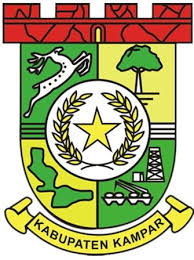 PEMERINTAH KABUPATEN KAMPARPAKTA INTEGRITASSaya yang bertanda tangan di bawah ini :Nama	: 	NIP 	: 	Jabatan	: Menyatakan sebagai berikut :Berperan secara pro aktif dalam upaya pencegahan dan pemberantasan Korupsi, Kolusi dan Nepotisme serta tidak melibatkan diri dalam perbuatan tercela;Tidak meminta atau menerima pemberian secara langsung berupa suap, hadiah, bantuan atau bentuk lainnya yang tidak sesuai dengan ketentuan yang berlaku;Bersikap transparan, jujur, objektif dan akuntabel dalam melaksanakan tugas;Menghindari pertentangan kepentingan (conflict of interest) dalam pelaksanaan tugas;Memberi contoh dalam kepatuhan terhadap peraturan perundang – undangan dalam melaksanakan tugas, terutama kepada pegawai yang berada di bawah pengawasan saya dan sesama pegawai di lingkungan kerja saya secara konsisten;Akan menyampaikan informasi penyimpangan integritas di …………………. serta turut menjaga kerahasiaan saksi atas pelanggaran peraturan yang dilaporkannya;Bila saya melanggar hal – hal tersebut di atas, saya siap menghadapi konsekuensinya.Bangkinang,                                2016MENGETAHUI,Atasan LangsungPEMBUAT PERNYATAAN……………………………………………NIP. ………………………….NIP. ……………………..